           ROMÂNIAMINISTERUL APĂRĂRII NAŢIONALE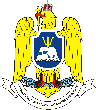 Colegiul Naţional Militar ,,Alexandru Ioan Cuza”PREMII  OBȚINUTE  LA  CONCURSUL  DE  LIMBA  ROMÂNĂ  ȘI  MATEMATICĂ DIN  CADRUL  PROIECTULUI  EDUCAȚIONAL  ‘’Aventura lui Pi’’EDIȚIA  I - 2018-2019, SECȚIUNEA a III -a                                                                             DIRECTOR ADJUNCT,                                                                            Prof. NEGREȚ IULIANANr.crt.Nume și prenumeUnitatea de învățământClasaProfesori îndrumătoriProfesori îndrumătoriPremiulNr.crt.Nume și prenumeUnitatea de învățământClasaromânămatematică1BUCUR  FLAVIA MARIAC.N. M. B7MARTINESCU CRINADERMENGIU ALINAI2BANIOTI MIHAIC.N. M. B8MARTINESCU  CRINADERMENGIU ALINAI3.MASGRAS RĂZVAN-ANDREIȘC.GIMN. NR. 39“N. TONITZA”8ABDURAIM IMRANMANEA MĂRIOARAII4.FECA DANIELȘC. GIMN. NR. 388CERCHEZ CARMENSTANCA DOINAIII5.VOICU ȘTEFAN-RAREȘȘC. GIMN. NR. 39  ”N.TONITZA”8ABDURAIM IMRANMANEA MĂRIOARAIII6.DINGU SARASC. GIMN. “SPECTRUM’’8MEMET SEMURANMOROIANU VICTORMENȚIUNE7.BOUROȘ LUIZAC.N. M ‘’ AL. I. CUZA’’9SAVIN MIRELAMITRENCA TANȚAI8.CIULINARU MARYOC.N. M ‘’ AL. I. CUZA’’9MATACHE MIHAELASARĂU MARIAII9.BONDEA CARMENC.N. M ‘’ AL. I. CUZA’’9SAVIN MIRELAMITRENCA TANȚAIII10.CIOBĂNESCU BOGDANC.N. M ‘’ AL. I. CUZA’’9MATACHE MIHAELASARĂU MARIAIII11.ONETE  ROBERTC.N. M ‘’ AL. I. CUZA’’9MATACHE MIHAELASARĂU MARIAIII12.POSTOLACHI ANA-MARIAC.N. M ‘’ AL. I. CUZA’’10MATACHE MIHAELANEGREȚ IULIANAI13.BEIU  ARMANDC.N. M ‘’ AL. I. CUZA’’10MATACHE MIHAELANEGREȚ IULIANAII14.HUIDIU GEORGIANAC.N. M ‘’ AL. I. CUZA’’10MATACHE MIHAELANEGREȚ IULIANAIII15.VANCEA RALUCAC.N. M ‘’ AL. I. CUZA’’10MATACHE MIHAELASARĂU MARIAMENȚIUNE16.GHIURCANAȘ RADUC.N. M ‘’ AL. I. CUZA’’11SAVIN MIRELANEGREȚ IULIANAI17.COSMUȚA  LAURAC.N. M ‘’ AL. I. CUZA’’11SAVIN MIRELANEGREȚ IULIANAII18.UNGUREANU VASILEC.N. M ‘’ AL. I. CUZA’’11SAVIN MIRELASARĂU MARIAIII